Мед карты косметологияВ приеме в двух местах (см. скрин) сделать, чтоб сразу отображалось что это за вид карты -Косметология или Стоматология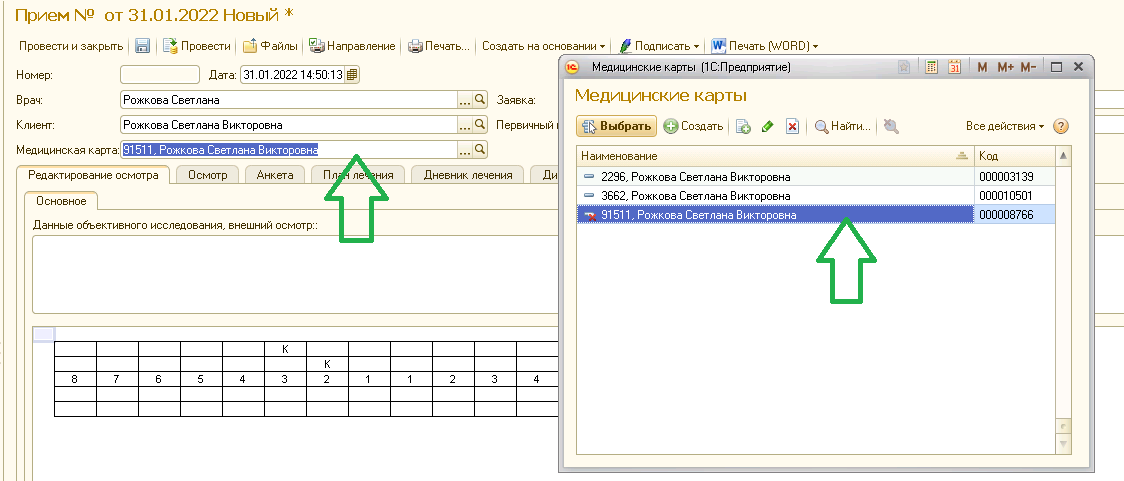  У нас сейчас есть раздел «Приемы врача». Можно ли его переименовать в «Приемы врача (стоматология)» и чтоб там были только приемы сотрудников из папки «Стоматологи» (id 00160)И отдельно создать «Приемы врача (косметология) и чтоб там были только приемы врачей из папки сотрудников «Косметологи» (id 00009)Цель – чтоб было впоследствии комфортно работать и стоматологам, и косметологам и им не мешали приемы друг друга.Поэтому может у вас какая-то другая идея есть как это все разграничить.Приемы врача косметология:Когда в поле «Медицинская карта» выбрана мед карта вида Косметология, то должны открыться/не открыться следующие вкладки:Редактирование осмотраЭто при открытии карты косметология открываться не должно. Эта вкладка предназначена только для стоматологии.Анкета косметологияСделать новый вид (а просто “Анкета” открываться не должна, потому что там вопросы конкретно для анкеты в стоматологии) по аналогии с анкетой стоматологов. Вопросы продублировать из анкеты стоматологов. Мы должны иметь возможность распечатать эту анкету (по аналогии с анкетой стоматологии) и подписать электронной подписью.Вопросы, которые еще нужно добавить для «Анкеты косметология» дополнительно1. Имеется ли у Вас:Аллергия на лекарства (как у стоматологов ставим галочку, если «да». И еще нужно свободное поле «Какие» врач сам будет писать на какие препараты аллергия) такая строка в анкете уже есть, просто добавить пустое поле дополнительно надо напротив куда будут вписывать на что аллергия!2. Хорошо ли Вы переносите обезболивание («да/нет» два варианта ответа, ставим галочку около нужного)3. Принимаете ли Вы какие-либо лекарства, витамины, БАДы (галочка если «да» и пустое окно, для уточнение препарата, косметолог будет сам писать название)4.       Были ли у вас пластические операции (галочка если да)5.       Беременность в настоящее время (галочка если да, пустое поле для уточнения срока) - такая строка в анкете уже есть, просто добавить пустое поле дополнительно надо напротив!6.       Носите ли Вы контактные линзы (галочку, если да)